§3-302.  Cross-collateral1.   In addition to contracting for a security interest pursuant to the provisions on security in sales or leases, section 3‑301, a seller in a consumer credit sale may secure the debt arising from the sale by contracting for a security interest in other property if as a result of a prior sale the seller has an existing security interest in the other property. The seller may also contract for a security interest in the property sold in the subsequent sale as security for the previous debt.[PL 1973, c. 762, §1 (NEW).]2.   If the seller contracts for a security interest in other property pursuant to this section, the rate of finance charge thereafter on the aggregate unpaid balances so secured may not exceed that permitted if the balances so secured were consolidated pursuant to the provisions on consolidation involving a refinancing, section 2‑505, subsection 1. The seller has a reasonable time after so contracting to make any adjustments required by this section. "Seller" in this section does not include an assignee not related to the original seller.[PL 1987, c. 129, §60 (AMD).]SECTION HISTORYPL 1973, c. 762, §1 (NEW). PL 1987, c. 129, §60 (AMD). The State of Maine claims a copyright in its codified statutes. If you intend to republish this material, we require that you include the following disclaimer in your publication:All copyrights and other rights to statutory text are reserved by the State of Maine. The text included in this publication reflects changes made through the First Regular and First Special Session of the 131st Maine Legislature and is current through November 1. 2023
                    . The text is subject to change without notice. It is a version that has not been officially certified by the Secretary of State. Refer to the Maine Revised Statutes Annotated and supplements for certified text.
                The Office of the Revisor of Statutes also requests that you send us one copy of any statutory publication you may produce. Our goal is not to restrict publishing activity, but to keep track of who is publishing what, to identify any needless duplication and to preserve the State's copyright rights.PLEASE NOTE: The Revisor's Office cannot perform research for or provide legal advice or interpretation of Maine law to the public. If you need legal assistance, please contact a qualified attorney.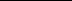 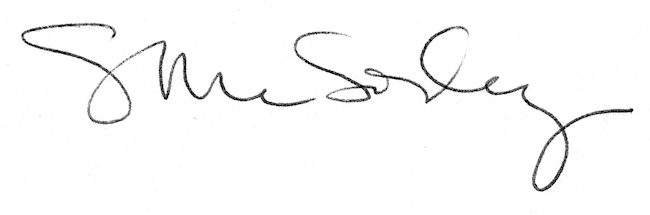 